DIRECCIÓN DE JUZGADOS MUNICIPALESELECTRÓNICO        C. CÉSAR IGNACIO BOCANEGRA ALVARADODIRECTOR DE LA UNIDAD DE TRANSPARENCIA DE SAN PEDRO TLAQUEPAQUE, JALISCO.PRESENTE.		Por este medio reciba un cordial saludo y en cumplimiento al Artículo 8° fracción VI, inciso n), de la Ley de Transparencia y Acceso a la Información Pública del Estado de Jalisco y sus Municipios, tengo a bien remitir las estadísticas de ingresos y egresos por faltas administrativas a los Juzgados Municipales del Centro San Pedro, San Martin de las Flores y Santa Anita, correspondiente al periodo del 01 AL 30 del mes de septiembre 2022.  Por otra parte, también se adjunta información de las actas de infracción debidamente calificadas y enviadas a la Dirección de Ingresos.INFRACTORES QUE INGRESARONSEGÚN LA FALTA ADMINISTRATIVACALIFICACIÓN DE ACTAS DE INFRACCIÓN MES DE SEPTIEMBRE 2022Sin otro particular, me despido de Usted, reiterándole mis consideraciones y respeto.ATENTAMENTESAN PEDRO TLAQUEPAQUE, JALISCO A 05 DE OCTUBRE DE 2022LIC. MIGUEL ÁNGEL MARTÍNEZ GUZMÁNDIRECTORC.c.p. ArchivoJEVC/clg/avp/bacs/jrc***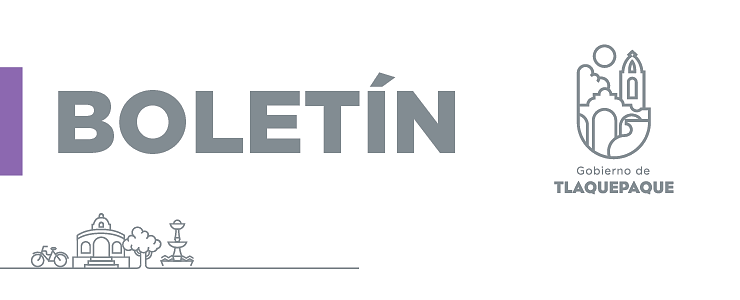 FALTAS ADMINISTRATIVASPERSONAS DETENIDAS EN EL MES DE SEPTIEMBRE 2022 POR JUZGADOPERSONAS DETENIDAS EN EL MES DE SEPTIEMBRE 2022 POR JUZGADOPERSONAS DETENIDAS EN EL MES DE SEPTIEMBRE 2022 POR JUZGADOINGRESOJUZGADO DEL CENTRO DE SAN PEDROJUZGADO DE SAN MARTIN DE LAS FLORES DE ABAJOJUZGADO DE SANTA ANITAAGRESIVO25004EBRIO AGRESIVO45009AGRESIVO BAJO EFECTOS DE ESTUPEFACIENTES PSICOTRÓPICOS000HACER NECESIDADES FISIOLÓGICAS V.P.16007ALTERAR EL ORDEN PÚBLICO0200ALTERAR EL ORDEN BAJO EFECTOS0100MOLESTAR A LAS PERSONAS BAJO EFECTOS000INGERIR BEBIDAS ENBRIAGANTES V.P.62015CONSUMIR ESTUPEFACIENTES PSIC.V.P.000EXPRESIONES INJURIOSAS A LAS PERSONAS0200ACTOS INMORALES EN LA V.P.0002	ENTORPECER LABORES DE LA AUTORIDAD	0100EXPRESIONES INJURIOSAS A LA AUTORIDAD0200ORDEN DE APREHENSIÓN0100TIRAR ESCOMBRO0300INCINERAR BASURA 000VIOLENCIA INTRAFAMILIAR01002VIOLENCIA CONTRA LA MUJER0800SIN FALTA0900TOTAL178039SEPTIEMBRE2022SEPTIEMBRE2022MOTIVO DE EGRESOMOTIVO DE EGRESOMOTIVO DE EGRESOMOTIVO DE EGRESOMOTIVO DE EGRESOMOTIVO DE EGRESOSEXOSEXOTOTALTOTALJUZGADOJUZGADOLIBRE POR CUMPLIR ARRESTOLIBRE POR AMONESTACION VERBALLIBRE POR DETENCION INJUSTIFICADALIBRE POR PAGO DE MULTALIBRE POR ENFERMEDADLIBRE POR TRABAJO COMUNITARIOM JA UN DD  IA CT  IO A   LHMTOTAL ARRESTOSMONTO DE LA CALIFICACIÓN DE LA MULTAII903608410200117206178$28,767.46IIII00000000000IVIV1902018000380139$12,800.00217$41,567.46DEPENDENCIASSEPTIEMBRETOTALReglamentos4343Obras Públicas2525Ecología1717Mercados00Rastro00TOTALES8585